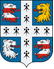 СОВЕТ ДЕПУТАТОВМУНИЦИПАЛЬНОГО ОБРАЗОВАНИЯ НИЗИНСКОЕ СЕЛЬСКОЕ ПОСЕЛЕНИЕМУНИЦИПАЛЬНОГО ОБРАЗОВАНИЯ ЛОМОНОСОВСКИЙ МУНИЦИПАЛЬНЫЙ РАЙОНЛЕНИНГРАДСКОЙ ОБЛАСТИ(четвертый созыв)РЕШЕНИЕот 16 июля 2020 г.                                                                                                                    № 35О предоставлении местной администрации разрешения на повторное проведение открытых аукционов на право заключения договоров аренды земельных участков с кадастровыми номерами 47:14:0303009:51 и 47:14:0303012:8.      В соответствии с положениями федерального закона от 06.10.2003г. №131-ФЗ «Об общих принципах организации местного самоуправления в Российской Федерации» (с изменениями), Устава МО Низинское сельское поселение, решениями Совета депутатов МО Низинское сельское поселение от 31 августа 2007 года №45, от 02 июня 2008 года №42, заслушав выступление  главы местной администрации Е. В. Клухиной и предложение профильной комиссии Совета депутатов, Совет депутатов муниципального образования Низинское сельское поселение решил: В целях увеличения доходной части местного бюджета разрешить местной администрации МО Низинское сельское поселение повторное проведение открытого аукциона на право заключения договора аренды земельного участка в д.Низино, ул. Центральная, участок.43, с кадастровым номером 47:14:0303009:51, площадью 785 кв.м., вид разрешенного использования – «для размещения объектов общественного питания».Отклонить предложение местной администрации МО Низинское сельское поселение на повторное проведение открытого аукциона на право заключения договора аренды земельного участка в д.Низино, ул. Центральная, участок 52, с кадастровым номером 47:14:0303012:8, площадью 346 кв.м., вид разрешенного использования – «для размещения объектов торговли».3.  Настоящее Решение вступает в силу после опубликования в печати (обнародования на интернет-сайте МО Низинское сельское поселение). 4. Контроль за выполнением настоящего Решения возложить на главу МО Низинское сельское поселение Н. А. Дергачеву.Глава муниципального образования Низинское сельское поселение                                                                     Н. А. Дергачева 